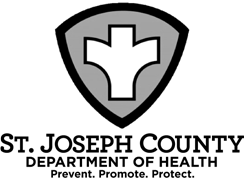 ST. JOSEPH COUNTY DEPARTMENT OF HEALTH8TH FLOOR COUNTY-CITY BUILDING, 227 WEST JEFFERSON BOULEVARDSOUTH BEND,   PHONE: 574-235-9639 - FAX: 574-235-9960APPLICATION FOR CERTIFIED BIRTH CERTIFICATEForms of PaymentIN-OFFICE REQUESTS:  Cash, Visa, MasterCard, Discover, Money Order/Cashier’s Check (made payable to St. Joseph County Department of Health)ON-LINE:  Visit www.sjcindiana.com to pay with Visa, MasterCard, or DiscoverMAIL:  Money Order/Cashier’s Check (made payable to St. Joseph County Department of Health)NO PERSONAL CHECKS ACCEPTED			   UPS NEXT DAY DELIVERY:  Visit www.VitalChek.com.Regular Size _____x $15.00 each      Wallet Size _____x $15.00 each1.  Name on birth record: _________________________________________________________________________________2.  Date of birth: ____________________________    3. Place of birth (City or Hospital):______________________________ 4.  Purpose for record:   __Personal   __Passport   __Apostille   __CDL License   __Other:   __Identification5.  Parent 1:  Full name (including MAIDEN) ________________________________________________________________     Parent 2:  Full name (including MAIDEN) ________________________________________________________________6.  Referring to LINE 1, could this record be under any other name?    No      Yes, _______________________________7.  Referring to LINE 1, is this person deceased?        No       Yes   8.  YOUR relationship to person named on LINE 1 ___________________________________________________________9.  Signature of applicant: _____________________________________________________________________________10. Mailing address: _____________________________________________________________________________________11. City, State, Zip: ______________________________________________________________________________________12. Phone number: ___________________________________ Alternative number: __________________________________     IDENTIFICATION IS REQUIRED   Mail a copy of the applicant’s identification along with this request.WARNING: False application, altering, mutilating, or counterfeiting Indiana Birth Certificates is a criminal offense under Indiana Code 16-37-1-12.